Частное профессиональное образовательное учреждение «Центр подготовки охранников «РУСИЧЪ-Л»                                                                            Утверждаю                                                                                                                         Директор                                                                                      ЧПОУ «ЦПО «РУСИЧЪ-Л»                                                                                      ____________ М.Е. Силкин                                                     Приказ № 03/20 от  05 февраля 2020 годаРассмотреноНа заседании педагогического совета Протокол № 2 от «05»  февраля 2020года Отчет о самообследовании ЧПОУ «ЦПО «РУСИЧЪ-Л»по итогам 2019 календарного годаг. Липецк2020 год1. Аналитическая часть  1.1. Оценка образовательной деятельностиЧастное профессиональное образовательное учреждение «Центр подготовки охранников «РУСИЧЪ-Л» (ЧПОУ «ЦПО «РУСИЧЪ-Л») образовалось в 2011г., свидетельство № 1114800000974 от 27 декабря 2011г. Учредителем ЧПОУ «ЦПО «РУСИЧЪ-Л» является Дорыданов Александр Иванович.Основными видами деятельности Учреждения является профессиональная подготовка (переподготовка, повышение квалификации) граждан РФ для получения правового статуса «Частный охранник» соответствующего разряда, профессиональная подготовка водителей транспортных средств категории «В», дополнительная профессиональная подготовка и повышение квалификации руководителей частных охранных организаций, подготовка граждан РФ в целях изучения правил безопасного обращения с оружием и приобретение навыков безопасного обращения с оружием. Изначально, располагая хорошей учебно-материальной базой, ЧПОУ «ЦПО «РУСИЧЪ-Л» заняло ведущие позиции в обучении граждан РФ. Этому способствовало привлечение в преподавательский состав квалифицированных кадров.Место нахождения ЧПОУ «ЦПО «РУСИЧЪ-Л»:г. Липецк, ул. В. Терешковой, д.27, пом.1Директор  Силкин Михаил Евгеньевичраб. т. 8-(4742)-28-86-87, 8-910-739-3002, 8-900-595-0002E-mail: rusich-l@yandex.ruСайты: http://rusich-l.ru (центр подготовки охранников), http://avtoshkola48.ru (автошкола)ЧПОУ «ЦПО «РУСИЧЪ-Л» является юридическим лицом, имеет самостоятельный баланс, свой расчётный счёт, печать. Учреждение вправе заключать договоры, приобретать имущественные права, нести правовые обязанности, быть истцом и ответчиком в суде. На протяжении всей образовательной деятельности Учреждение выпустило более тысячи слушателей, которые в дальнейшем приобрели правовой статус частного охранника, водителя категории «В», руководителя частной охранной организации и владельца гражданского оружия. Качественный и количественный состав педагогического коллектива в течение ряда лет, позволяет добиваться высоких результатов обучения. Направления деятельности ЧПОУ «ЦПО «РУСИЧЪ-Л»:профессиональная подготовка охранников 4,5, 6 разрядов;повышение квалификации охранников 4,5, 6 разрядов;дополнительная профессиональная подготовка руководителей частных охранных организаций;профессиональная подготовка водителей транспортных средств категории «В»;  подготовка лиц в целях изучения правил безопасного обращения с оружием и приобретение навыков безопасного обращения с оружием.Организационно-правовое обеспечение деятельности образовательного учреждения Образовательная деятельность ведется в г. Липецке, ул. В. Терешковой, д.27, пом.1. Юридический и фактический адреса совпадают. Общая площадь занимаемой территории составляет 107,5 кв.м. Учреждение имеет учебный класс, служебные помещения, соответствующие санитарным нормам и пожарной безопасности.Локальные акты, регламентирующие деятельность ЧПОУ «ЦПО «РУСИЧЪ-Л»:положения;приказы;распоряжения;инструкции;расписания;графики;правила;планы;распорядок.Наличие и реквизиты уставной документации ЧПОУ «ЦПО «РУСИЧЪ-Л:Лицензия Серия 48Л01 № 0001979 рег. № 1781 от 24.09.2018 года, выданная Управлением образования и науки Липецкой области;Свидетельство о государственной регистрации некоммерческой организации № 1114800000974 от 27.12.2011 года;Свидетельство о постановке на учет организации в налоговом органе ОГРН 1114800000974 от 27.12.2011 года;Устав ЧПОУ «ЦПО «РУСИЧЪ-Л» (Решением № 12 единственного учредителя от 27.07.2019 года;Свидетельство о внесении записи в Единый государственный реестр юридических лиц №1114800000974 от 27.12.2011 года;Заключение №69 от 12.09.2018 года о соответствии объекта защиты обязательным требованиям пожарной безопасности;Санитарно-эпидемиологическое заключение № 48.20.04.000.М.000834.09.18 от 06.09.2018 года;Договор аренды нежилых помещений № 1 от 25.07.2018 года.9. 	Заключение УГИБДД УМВД России по Липецкой области о соответствии учебно-материальной базы установленным требованиям от 25.04.2019 года.  1.2. Оценка системы управления УчрежденияДля успешной организации учебно-образовательного процесса организовано сотрудничество всех его участников: руководства Учреждения и преподавателей. В ЧПОУ «ЦПО «РУСИЧЪ-Л» сложилась целостная система социально-психологического взаимодействия. Организация методической работы позволяет оказывать помощь преподавателям в повышении квалификации через индивидуальную работу и практические занятия, создание условий для самообразования. Распределение административных обязанностей, позволяет умело формировать управленческий коллектив и эффективно организовывать его деятельность. Административные обязанности распределены согласно Уставу и штатного расписания. Грамотное распределение функциональных обязанностей обеспечивает качественное управление, определяет персональную ответственность за результаты труда. Управление ЧПОУ «ЦПО «РУСИЧЪ-Л» осуществляется в соответствии с законодательством РФ и Уставом. Данная структура управления ЧПОУ «ЦПО «РУСИЧЪ-Л» позволяет обеспечить совместную деятельность преподавателей, слушателей, направленную на развитие образовательного процесса и выполнение образовательных стандартов.Органами управления ЧПОУ «ЦПО «РУСИЧЪ-Л» являются:Учредитель;Директор;Исполнительный директор;Общее собрание работников; Педагогический совет.Состав администрации ЧПОУ «ЦПО «РУСИЧЪ-Л»:Общее управление Учреждением осуществляет директор ЧПОУ «ЦПО «РУСИЧЪ-Л» Силкин Михаил Евгеньевич в соответствии с действующим законодательством, в силу своей компетентности. Основной функцией директора является осуществление оперативного руководства деятельностью Учреждения, управление жизнедеятельностью образовательного учреждения, координация действий всех участников образовательного процесса, в том  числе и через Педагогический совет.Исполнительный директор осуществляет руководство образовательной, научной, воспитательной работой и организационно-хозяйственной деятельностью ЧПОУ. Заместитель директора по учебной части осуществляет оперативное управление образовательным процессом: выполняют информационную, оценочно-аналитическую,  планово-прогностическую, организационно-исполнительскую, мотивационную, контрольно-регулировочную функции.Главный бухгалтер занимается обеспечением организации бухгалтерского учета на предприятии и контролем за рациональным, экономным использованием всех видов ресурсов, сохранностью собственности, активным воздействием на повышение эффективности хозяйственной деятельности предприятия.Педагогический совет ЧПОУ является коллегиальным органом управления для рассмотрения основных вопросов образовательного процесса.                 Членами Педагогического совета ЧПОУ являются все педагогические работники ЧПОУ.           Педагогический совет ЧПОУ:- разрабатывает основные направления и программы развития ЧПОУ, повышения качества образовательного процесса, представляет их Директору для последующего утверждения;- утверждает план работы на учебный год;- обсуждает и принимает решения по любым вопросам, касающимся содержания образования, не входящих в компетенцию других органов управления ЧПОУ.Педагогическому совету принадлежит особое место в системе методической работы как системообразующему и координационному органу, определяющему приоритеты образовательного поля ЧПОУ «ЦПО «РУСИЧЪ-Л». Планирование работы строится на основе анализа предыдущей деятельности и в соответствии с задачами учебной программы развития ЧПОУ «ЦПО «РУСИЧЪ-Л».Деятельность Педагогического совета направлена на совершенствование образовательного процесса. Уровень компетентности и методической подготовленности членов администрации ЧПОУ «ЦПО «РУСИЧЪ-Л» достаточно высок. Стиль отношений направлен на создание атмосферы успешности, личного роста и творческого развития каждого участника образовательного процесса. Грамотное распределение функциональных обязанностей обеспечивает персональную ответственность каждого преподавателя за результативность труда.Организационная структура системы управления.Управленческая деятельность ЧПОУ «ЦПО «РУСИЧЪ-Л»  строится в соответствии с законодательством РФ, нормативными и локальными актами, Уставом ЧПОУ «ЦПО «РУСИЧЪ-Л», в которых определен круг регулируемых вопросов о правах и обязанностях участников образовательного процесса. Управление ЧПОУ «ЦПО «РУСИЧЪ-Л»  строится на принципах единогласия и самоуправления. Общее управление ЧПОУ «ЦПО «РУСИЧЪ-Л» состоит в структуризации деятельности, планировании, контроле, учете и анализе результатов деятельности. Управленческая деятельность руководства ЧПОУ «ЦПО «РУСИЧЪ-Л» направлена на достижение эффективности и качества учебного процесса и на реализацию целей образования. Совместное планирование деятельности, организация контроля, анализ и оценка деятельности, самооценка личной деятельности; обмен опытом работы и взаимной информацией о трудностях в организации личного труда и труда педагогического коллектива; совместный поиск оптимально верного пути их преодоления способствуют успеху деятельности аппарата управления ЧПОУ «ЦПО «РУСИЧЪ-Л».В управленческой деятельности руководство ЧПОУ «ЦПО «РУСИЧЪ-Л» активно использует информационные технологии, компьютерную и копировальную технику в режиме уверенного пользователя. Рабочие места администрации оборудованы необходимой компьютерной техникой. В настоящее время руководство ЧПОУ «ЦПО «РУСИЧЪ-Л» систематически обменивается информацией с вышестоящими организациями по электронной почте, получает необходимую информацию, выложенную на соответствующих сайтах в Интернете. Создана и функционирует локальная сеть с выходом в Интернет.   1.3. Оценка содержания и качества подготовки обучающихся В Учреждении действует и постоянно совершенствуется система контроля качества подготовки обучающихся, основанная на анализе результатов итоговой аттестации, а также отзывов обучающихся о пройденном обучении. Применяемая система оценки знании обучающихся позволяет обеспечить эффективный контроль усвоения программного материала. Анализ условий проведения итоговой аттестации показал, что форма аттестации достаточна для определения уровня усвоения учебного материала образовательных программ и приобретения новой компетенции обучающихся. Содержание итоговой аттестации соответствует содержанию образовательных программ и уровню требований к специалистам.  1.4. Оценка организации учебного процессаОбучение слушателей ЧПОУ «ЦПО «РУСИЧЪ-Л» проходит в аудиторном учебном классе, который специально оборудован для осуществления качественного учебного процесса.  Вместимость аудитории составляет 22 человека одновременно. Учебный класс оснащен аудио и видео аппаратурой, оформлен учебными пособиями и плакатами, широко используются манекены, учебное оружие и спец. средства. Для повышения эффективности учебного процесса широко используются наглядные пособия,  соответствующие законодательству в сфере частной охранной деятельности, правил дорожного движения и учебная библиотека, которая периодически обновляется. Имеется открытый доступ в интернет.Цель обучения.Слушатели, успешно прошедшие обучение должны знать:изменения действующих норм и правил в области следующих основных разделов (а также в части информации, наиболее значимой для соблюдения и защиты прав и законных интересов граждан и организаций);основы законодательства в области частной охранной деятельности и нормативные правовые акты, регулирующие деятельность частного охранника; (основные положения Конституции Российской Федерации, закон Российской Федерации « О частной детективной и охранной деятельности в Российской Федерации», Федеральный закон «Об оружии», основные положения уголовного, уголовно - процессуального, административного, гражданского законодательства Российской Федерации, в части, касающейся его будущей профессиональной деятельности.правовой статус и организационные основы деятельности частных охранников;прямые и косвенные угрозы безопасности охраняемых объектов;контроль и надзор за частной охранной деятельностью;основы организации и тактики осуществления охранных услуг (в том числе порядок получения и систематизации необходимой информации, порядок ведения документации по охраняемым объектам, порядок действий при чрезвычайных ситуациях, способы и правила задержания правонарушителей и передачи их в органы внутренних дел), психологические основы деятельности частного охранника;тактико - технические характеристики, устройство (материальная часть) и принципы работы служебного оружия (для охранников 6-го разряда) и гражданского оружия (для охранников 5-го и 6-го разряда), а также специальных средств, используемых в частной охранной деятельности и меры безопасности при обращении с ними;приемы и правила стрельбы из служебного оружия (для охранников 6-го разряда) и стрельбы (применения) гражданского оружия (для охранников 5-го и 6-го разрядов);основные технические средства охраны, правила и особенности их применения в охранной деятельности, средства охранно-пожарной сигнализации;основные приемы и способы самозащиты от различных видов физического нападения (в том числе способы применения физической силы и специальных средств);нормы профессионального поведения и этики частного охранника;основы организации первой помощи, порядок направления пострадавших в лечебные учреждения;правила дорожного	движения,	основы	законодательства   в	сфере дорожного движения;правила	обязательного	страхования	гражданской	ответственности	владельцев транспортных средств;порядок оформления документов о ДТП без участия уполномоченных на то сотрудников полиции;основы безопасного управления транспортными средствами;цели и задачи управления системами "водитель - автомобиль - дорога" и "водитель - автомобиль";особенности наблюдения за дорожной обстановкой;способы контроля безопасной дистанции и бокового интервала; порядок вызова аварийных и спасательных служб;основы   обеспечения   безопасности   наиболее уязвимых участников дорожного движения: пешеходов, велосипедистов;основы обеспечения детской пассажирской безопасности;проблемы, связанные с нарушением правил дорожного движения водителями транспортных средств и их последствиями;правовые аспекты (права, обязанности и ответственность) оказания первой помощи; современные рекомендации по оказанию первой помощи;методики и последовательность действий по оказанию первой помощи;состав аптечки первой помощи (автомобильной) и правила использования ее компонентов.Слушатели, успешно прошедшие обучение должны уметь:принимать юридически грамотные решения в различных профессиональных ситуациях, содействовать правоохранительным органам в обеспечении правопорядка;применять приемы психологического воздействия в целях выполнения служебных задач;грамотно выполнять профессиональные обязанности с использованием имеющихся в распоряжении частного охранника технических и иных средств;правомерно применять в необходимых случаях оружие, специальные средства и четко действовать при возникновении конфликтных и экстремальных ситуаций;пользоваться средствами пожаротушения, охранно-пожарной сигнализации, связи и наблюдения;тактически грамотно, с учетом складывающейся обстановки, выполнять должностные обязанности, задерживать правонарушителей и лиц, подозреваемых в совершении правонарушения на охраняемом объекте;оказывать квалифицированную первую помощь при различных травмах и иных угрозах жизни и здоровью;владеть системным подходом к решению задач по обеспечению эффективной деятельности охранника;безопасно и эффективно управлять транспортным средством	(составом транспортных средств) в различных условиях движения;соблюдать правила дорожного движения при управлении транспортным средством (составом транспортных средств);управлять своим эмоциональным состоянием;конструктивно разрешать противоречия и конфликты, возникающие в дорожном движении;выполнять ежедневное техническое обслуживание транспортного средства (состава транспортных средств);устранять мелкие неисправности в процессе эксплуатации транспортного средства (состава транспортных средств);обеспечивать безопасную посадку и высадку пассажиров, их перевозку, либо прием, размещение и перевозку грузов;выбирать безопасные: скорость, дистанцию и интервал в различных условиях движения;информировать других участников движения о намерении изменить скорость и траекторию движения транспортного средства, подавать предупредительные сигналы рукой;использовать зеркала заднего вида при маневрировании;прогнозировать и предотвращать возникновение опасных дорожно-транспортных ситуаций в процессе управления транспортным средством (составом транспортных средств);своевременно принимать правильные решения и уверенно действовать в сложных и опасных дорожных ситуациях;выполнять мероприятия по оказанию первой помощи пострадавшим в дорожно- транспортном происшествии;совершенствовать свои навыки управления транспортным средством (составом транспортных средств).Итоговая аттестация обучающихсяВыполнение слушателями ЧПОУ «ЦПО «РУСИЧЪ-Л» требований учебных образовательных программ и успешное прохождение ими итоговой аттестации - является первоочередной задачей работы всего педагогического коллектива нашего учреждения. По завершении слушателями обучения по учебной программе проводится итоговая аттестация, к которой допускаются слушатели, освоившие учебную программу в полном объеме. Итоговая аттестациям проводится образовательной организацией для определения соответствия полученных знаний, умений и навыков учебной программе, итоговая аттестация включает в себя практическую часть и проверку теоретических знаний в пределах требований законодательства РФ. Проверка теоретических знаний может проходить в форме тестирования. Результаты итоговой аттестации оформляются локальным актом образовательного учреждения. По результатам итоговой аттестации выдается документ о прохождении обучения, форма которого определяется образовательной организацией. Кроме этого педагогический процесс, включает в себя организацию самостоятельного обучения обучающихся. С этой целью используются методические пособия, учебная литература из библиотеки ЧПОУ «ЦПО «РУСИЧЪ-Л». Содержательные связи между разделами учебной программы позволяют преподавателю интегрировать образовательное содержание при решении образовательных задач. Так, например, расширяя представления слушателей о правовом применении служебного оружия необходимо усвоить его тактико-техническую характеристику.  1.5. Оценка кадрового обеспеченияПреподавательский состав ЧПОУ «ЦПО «РУСИЧЪ-Л» обладает необходимым уровнем компетенции, а именно: имеет высшее образование в области соответствующей дисциплины программы, своевременно повышает профессиональный уровень, проходит повышение квалификации. Повышению профессионального уровня преподавательского состава уделяется особое внимание. Преподавательский состав принимает участие в различных семинарах, конференциях в том числе и в других городах, что способствует профессиональному обмену опытом с целью повышения качества образовательного процесса.Преподавательский состав своевременно вносит в учебную программу и учебные материалы коррективы, связанные с изменением законодательства Российской Федерации, принятием новых нормативных актов, регламентирующих деятельность частных охранных организаций, внедряет последние достижения науки и техники (отечественной и зарубежной) в области охраны собственности, передовых форм и методов работы охранников.В ходе проведения всех видов занятий преподавательский состав уделяет внимание морально-психологической подготовке слушателей, направленной на формирование готовности проявлять выдержку, необходимую активность и разумную инициативу в сложной оперативной обстановке.Системный анализ полученных результатов.Обсуждение результатов происходит на разных уровнях методических объединений, педагогических советов. Принятие совместных управленческих решений, предложений на заседаниях педагогических советах. Самоанализ результатов преподавателей, педагогов-специалистов. Выявление проблем, препятствующих достижению поставленных целей (кадровые проблемы, психологические, методические и др.). Постановка целей и задач. Корректировка образовательного процесса. Организация деятельности на всем образовательном пространстве ЧПОУ «ЦПО «РУСИЧЪ-Л» в технологии взаимодействия и сотрудничества.Проблемное поле вопросов, требующих решения в ближайшей перспективе:Расширение учебной базы.Создание условий для получения образования обучающимися с ограниченными возможностями здоровья.Устранить недостатки по обеспечению безопасности учебного процесса. Своевременное прохождение аттестации педагогическими работниками.Доклады и методические разработки по темам самообразования, разработки мероприятий хранятся в электронном виде, на бумажных носителях. Это позволяет мобильно анализировать и использовать опыт работы в области освоения и применения современных технологий при подготовке к занятиям педагогов ЧПОУ «ЦПО «РУСИЧЪ-Л».Документация для осуществления контрольных функций по обучению:Журнал учета учебных занятийЭкзаменационный протокол, ведомость, листУчебный планТематический планЖурналы проведения инструктажей   6.      Журнал учета получения и выдачи документов об обучении1.6. Оценка учебно-методического обеспечения образовательного процессаОсобая роль уделяется  учебно-методическому обеспечению учебного процесса. Без своевременного и качественного обеспечения учебно-методическим материалом невозможно проведение качественного учебного процесса, а также дальнейшего планирования стратегического развития. С этой целью по каждой дисциплине реализуемых программ разработаны учебно-методические материалы,  такие как учебные программы, учебные планы, программа тестирования. Ведется работа по постоянному их обновлению, что способствует внедрение информационных технологий (доступ к информационным ресурсам в сети «интернет»). Методическая работа в ЧПОУ «ЦПО «РУСИЧЪ-Л» является составной частью учебного процесса и одним из основных видов деятельности его руководящего и преподавательского состава. Обучение слушателей ЧПОУ «ЦПО «РУСИЧЪ-Л» проходит в учебном классе, расположенном по адресу: г. Липецк, ул. В. Терешковой, д.27, пом.1, который оборудован для осуществления качественного учебного процесса. Вместимость аудитории составляет 22 человека одновременно. Учебная аудитория, оформлена учебными пособиями и плакатами, при освоении дисциплины «Использование специальных средств», широко используются манекены, спец. средства (бронежилеты – «Кара-Кулон», «Модуль-С», шлема – «Сфера», «Колпак-1», наручники – «БР-С» 2 шт., палки резиновые - «ПР-К», «ПР-Т», средство самообороны «ШОК» перцовый), используемые в охранной деятельности.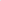 При проведении учебной дисциплины «Специальная физическая подготовка» используются макеты оружия пистолета ПМ, САЙГА – 410, а так же макеты холодного оружия и вышеуказанные спец. средства. Спортивный зал находится по адресу: г. Липецк, ул. Адмирала Макарова, 1м.Материальная часть оружия, теоретические основы стрельбы изучаются в учебном классе с использованием макетов оружия, плакатов, наглядных пособий. При проведении практических занятий по огневой подготовке, используется стрелковый объект по адресу: г. Липецк, ул. Адмирала Макарова, 1н, а так же оружие: пистолет служебный МР-71 в количестве 4 единиц, служебное гладкоствольное ружье «Сайга-20СВ» в количестве 1 единицы, огнестрельное оружие ограниченного поражения МР-79-9ТМ в количестве 2 единиц.Учебно-методические материалы позволяют реализовать образовательную программу профессионального обучения водителей транспортных средств в полном объеме и представлены:- примерными программами профессиональной подготовки водителей транспортных средств, утвержденными в установленном порядке;- программами профессиональной подготовки водителей транспортных средств, согласованными с Госавтоинспекцией и утвержденными руководителем организации, осуществляющей образовательную деятельность;- методическими рекомендациями по организации образовательного процесса, утвержденными руководителем организации, осуществляющей образовательную деятельность;-  материалами для проведения промежуточной и итоговой аттестации обучающихся, утвержденными руководителем организации, осуществляющей образовательную деятельность.При освоении учебных предметов по образовательной программе профессиональной подготовки водителей транспортных средств категории «В» широко используется интерактивное учебно-методическое пособие «021002.Автошкола МААШ», рекомендованное ГУОБДД МВД России и специальное медицинское оборудование.Практическое вождение осуществляется с использованием специально оборудованных транспортных средств на закрытой площадке по адресу: г. Липецк, ул. К. Маркса, 27 и в условиях дорожного движения по утвержденным маршрутам, содержащим соответствующие участки дорог.   Для дальнейшего качественного обеспечения учебного процесса активно приобретается учебный инвентарь и наглядные пособия:- мультимедийные слайды- плакаты,- макеты оружия,- специальные средства, - медицинское оборудование и расходный материал.Главными задачами методической работы являются:совершенствование методики, повышение эффективности и качества проведения всех видов учебных занятий;повышение педагогического мастерства преподавательского состава;совершенствование организации и обеспечения учебного процесса.   1.7.  Оценка библиотечно-информационного обеспеченияИмеющаяся в наличии учебная литература и учебно-наглядные пособия позволяют осуществлять качественное обеспечение учебного процесса в рамках освоения учебной программы.  Основной переченьКонституция РФ, принятая всенародным голосованием 12 декабря 1993.Кодекс Российской Федерации об административных правонарушениях.Гражданский кодекс Российской Федерации.Трудовой кодекс РФ.Федеральный закон от 6 апреля 2015 года № 3-ФЗ «О полиции». Федеральный закон РФ от 29.12.2012 года № 273-ФЗ «Об образовании в Российской Федерации».Федеральный закон РФ от 11 марта 1992г. № 2487-1 «О частной детективной и охранной деятельности в Российской Федерации».Федеральный закон от 13 декабря 1996 г. № 150-ФЗ «Об оружии».Федеральный закон «О пожарной безопасности».Федеральный закон «О государственном пенсионном обеспечении в Российской Федерации».12. Санитарно – эпидемиологические требования к условиям и организации обучения в общеобразовательных учреждения.Приказ МВД РФ от 12.04.1999г. № 288 «О мерах по реализации постановления Правительства Российской Федерации от 21.07.1998г. № 814».Приказ МВД России от 28.05.2012 г. № 543 «Об утверждении Административного регламента Министерства внутренних дел Российской Федерации по предоставлению государственной услуги по приему квалификационного экзамена у граждан Российской Федерации, прошедших обучение по программе профессиональной подготовки частных охранников».Приказ МВД РФ от 15.08.2011 г. № 940 «Об утверждении типовых требований содержанию экзаменационных билетов квалификационного экзамена частных охранников».Приказ МВД РФ от 29 июня 2012 года № 647 «Об утверждении Положения о проведении органами внутренних дел Российской федерации периодических проверок частных охранников и работников юридических лиц с особыми уставными задачами на пригодность к действиям в условиях, связанных с применением огнестрельного оружия и специальных средств».Приказ Росгвардии № 372, МВД России № 506 от 09.08.2018 «Об утверждении Порядка выдачи направления на проведение контрольного отстрела из гражданского и служебного огнестрельного оружия с нарезным стволом и Порядка организации проведения контрольного отстрела из гражданского и служебного огнестрельного оружия с нарезным стволом» (Зарегистрировано в Минюсте России 07.11.2018 № 52625).Приказ МВД РФ от 13 апреля 2005г № 275 «Об утверждении норм обеспечения оружием и патронами к нему для органов и организаций, указанных в статье 12 Федерального закона «Об оружии», занимающихся подготовкой, переподготовкой и повышением квалификации работников юридических лиц с особыми уставными задачами».Приказ МВД РФ от 22 августа 2011 г. N 960 г. Москва «Об утверждении типовых требований к должностной инструкции частного охранника на объекте охраны».Приказ Минздравсоцразвития России от 17.04.2009 г. № 199 «О внесении изменений в единый тарифно-квалификационный справочник работ и профессий рабочих».Приказ Минздравсоцразвития России от 12.04.2011 N 302н «Об утверждении перечней вредных и (или) опасных производственных факторов и работ, при выполнении которых проводятся обязательные предварительные и периодические медицинские осмотры (обследования), и Порядка проведения обязательных предварительных и периодических медицинских осмотров (обследований) работников, занятых на тяжелых рработах и на рработах с вредными и (или) опасными условиями труда».Приказ Минздрава России от 30.06.2016 № 441 н (ред. от 12.07.2010) «О порядке проведения медицинского освидетельствования на наличие медицинских противопоказаний к владению оружием и химикотоксикологических исследований наличия в организме человека наркотических средств, психотропных веществ и их метаболитов».Правила Дорожного Движения РФ.            24.  Приказ МВД России от 20.10.2015 N 995 (ред. от 06.09.2017, с изм. от 25.10.2018) "Об утверждении Административного регламента Министерства внутренних дел Российской Федерации по предоставлению государственной услуги по проведению экзаменов на право управления транспортными средствами и выдаче водительских удостоверений". Дополнительный переченьПравила противопожарного режима в Российской Федерации.«Оказание первой помощи пострадавшим. Экстренная психологическая помощь». Учебное пособие. М., 2014 г.Методическое пособие по служебной и боевой подготовке.               4. Методическое пособие Фонда ДПО «Совет» - «Безопасное снаряжение патронов к гражданскому огнестрельному длинноствольному оружию, автор – Перов Николай Алексеевич, 2019 год.Во время обучения слушатели имеют возможность использовать не только учебную литературу Учреждения, но и использовать различные электронные библиотечные ресурсы. Для доступа к электронным библиотекам имеется доступ в интернет.  1.8. Оценка материально-технической базыПомещения Учреждения, где проводятся занятия со слушателямиВид права: аренда.• 3 помещения, в том числе учебный класс на 1-этаже по адресу: г. Липецк, ул. В. Терешковой, д.27, пом.1. Общая площадь 107,5 кв. м.Требования к зданию образовательного учреждения. Наличие заключений санитарно-эпидемиологической службы. Наличие заключения о соответствии объекта защиты обязательным требованиям пожарной безопасности. Наличие заключение УГИБДД УМВД России по Липецкой области о соответствии учебно-материальной базы установленным требованиям от 25.04.2019 года• Помещение стрелкового тира по адресу: г. Липецк, ул. Адмирала Макарова, 1н Требования к зданию. Наличие заключений санитарно-эпидемиологической службы. Наличие заключения о соответствии объекта защиты обязательным требованиям пожарной безопасности• Помещение спортивного зала: г. Липецк, ул. Адмирала Макарова, 1мТребования к зданию. Наличие заключений санитарно-эпидемиологической службы. Наличие заключения о соответствии объекта защиты обязательным требованиям пожарной безопасностиСведения о наличии  в собственности или на ином законном основании закрытых площадок или автодромов Договора субаренды закрытой асфальтированной площадки от 05.04.2019 года, заключенный с  индивидуальным предпринимателем Смалев Андрей Владиленович, срок действия по 04.04.2020 года,  (с 01.04.2020 по 30.03.2021) от 27.03.2020 года.Сведения о наличии  в собственности или на ином законном основании оборудованных учебных транспортных средствОбразовательный процесс оснащен техническими средствами обучения:- компьютеры-13- принтеры-3- сканеры -3- ксерокс-3- доступ в Интернет - 13 мест- видеопроектор-1Социально-бытовое обеспечение педагогического коллектива и слушателейУсловия образования соответствуют законодательству РФ. Температурный режим в ЧПОУ «ЦПО «РУСИЧЪ-Л» соблюдается. Санитарное состояние - удовлетворительное. Санитарно-техническое оборудование: туалетные комнаты, места для мытья рук, находятся в удовлетворительном состоянии.  1.9. Оценка внутренней системы качестваПроведение самообследования деятельности ЧПОУ «ЦПО «РУСИЧЪ-Л» за 2019 год выявило удовлетворительные показатели в ее деятельности.Учреждение функционирует в режиме развития.Высокий уровень освоения слушателями учебных программВ ЧПОУ «ЦПО «РУСИЧЪ-Л» сложился перспективный, творческий коллектив преподавателей, имеющих потенциал к профессиональному развитиюБольшое количество перспективных предложений по расширению сфер в образовательной деятельностиОтсутствие несчастных случаев при проведении практических занятий.Увеличение спроса на оказываемые услуги ЧПОУ «ЦПО «РУСИЧЪ-Л».Внутренний и внешний контроль за соблюдением законодательства в сфере образования, выполнением решений и требований нормативных документов.Ответственность образовательных учреждений, установленная Федеральным законом «Об образовании в Российской Федерации», определяет необходимость осуществления внутреннего контроля за деятельностью образовательного учреждения со стороны его руководителя. Базовым компонентом управления является организация получения объективной информации о реальном положении дел, что является неотъемлемой частью осуществления должностного контроля руководителя образовательного учреждения за результатами образовательной деятельности. В связи с этим совершенствование управления общеобразовательным учреждением находится в прямой зависимости от проведения контроля в различных его видах и формах, на основе которого принимаются объективные управленческие решения или проводится корректировка принятых ранее решений. Предмет и формы контроля определяются руководителем образовательного учреждения в соответствии с компетенцией и ответственностью образовательного учреждения, определенными законодательством об образовании, а также Уставом образовательного учреждения. Именно контроль способствует формированию достоверной информации о результатах деятельности участников образовательного процесса, предупреждает проявление недостатков в работе.В соответствии с выводами проверок принимаются оперативные меры по устранению отрицательных явлений, оказывается необходимая методическая помощь педагогическим работникам.Основные направления ближайшего развития ЧПОУ «ЦПО «РУСИЧЪ-Л».Для успешной деятельности в условиях модернизации образования ЧПОУ «ЦПО «РУСИЧЪ-Л» должно реализовать следующие направления развития:совершенствовать материально-техническую базу учреждения;продолжить повышать уровень профессиональных знаний и умений преподавателей;усилить работу по наиболее качественному обучению слушателей;увеличение количества программ обучения;формировать систему эффективного взаимодействия с контролирующими органами.1.10. Оценка востребованности выпускников.Обращение руководителей охранных структур с целью подбора кадров, а так же сотрудничество с ними на постоянной основе говорит о востребованности выпускников ЧПОУ «ЦПО «РУСИЧЪ-Л».  Запрос на трудоустройство выпускников заметно увеличился и за пределами нашего региона. Так, в 2019 году увеличилось количество лиц, прошедших обучение и работающих на данный момент в столичном регионе.За отчетный период неоднократно поступали предложения о сотрудничестве от Центров занятости населения нашего региона. Это является высоким показателем качества работы нашего Учреждения и востребованности наших выпускников.На данный момент несколько наших выпускников, прошедших обучение по программе подготовки охранника, занимают руководящие должности по месту работы и в свою очередь просят помощи с подбором квалифицированных кадров. Одним из показателей востребованности выпускников является обращение их с целью повышения профессионального уровня, в качестве уже состоявшихся работников.2. Анализ показателей деятельности.За период с 01.01.2019 по 31.12.2019 обучение прошло 486 человек. Все они успешно прошли итоговую аттестацию. Получили соответствующие свидетельство – 486 человек. Положительные показатели по подготовке слушателей свидетельствуют о должном профессиональном уровне преподавательского состава, наличия необходимых методических материалов и материальной базы Учреждения. Преподаватели постоянно совершенствуют свои профессиональные знания и навыки путем мониторинга изменений действующего законодательства, новых технологий для осуществления образовательной деятельности и регулярного повышения квалификации.Анализируя показатели деятельности Учреждения, можно сделать вывод о том, что деятельность Учреждения в отчетном периоде, обеспечила высокое качество оказания образовательных услуг по реализуемым образовательным программам. Перспективой дальнейшего развития Учреждения является необходимость увеличения количества дополнительных профессиональных программ, а так же усовершенствование материальной базы и увеличение библиотечного фонда. Увеличение спроса на оказываемые услуги ЧПОУ «ЦПО «РУСИЧЪ-Л» свидетельствует о востребованности выпускников не только работодателей нашего региона, но и за пределами Липецкой области.Показатели деятельности Учреждения№ФИО администратораДолжность1Силкин Михаил Евгеньевич директор2Бондарев Василий Васильевич  исполнительный директор3Шалимов Дмитрий Анатольевич  заместитель директора по учебной    части 4Леонова Ольга Юрьевна гл. бухгалтерСведенияНомер по порядкуНомер по порядкуНомер по порядкуНомер по порядкуСведения1234Марка, модельФольксваген ПОЛОЗАЗ ШАНС TF698KЛАДА GAB110LADA XRAYFIAT 178CYN1AALBEAТип транспортного средстваЛегковойЛегковойЛегковойСпец. учебныйКатегория транспортного средстваВВВВГод выпуска2013201120182007Государственный регистрационный знакО762ЕР/48Н997ЕЕ/48О457СУ/48Н242ОА/68Регистрационные документы9904№3083784846№8003769904№3051866812№236646Собственность или иное законное основание владения транспортным средствомДоговор арендыДоговор арендыДоговор арендыДоговор арендыТехническое состояние в соответствии с п. 3 Основных положений 1соответствуетсоответствуетсоответствуетсоответствуетНаличие тягово-сцепного (опорно-сцепного) устройствав наличии---Тип трансмиссии (автоматическая или механическая)механическаямеханическаямеханическаямеханическаяДополнительные педали в соответствии с п. 5 Основных положенийсоответствуетсоответствуетсоответствуетсоответствуетЗеркала заднего вида для обучающего вождению в соответствии с п. 5 ОсновныхположенийсоответствуетсоответствуетсоответствуетсоответствуетОпознавательный знак «Учебное транспортное средство» в соответствии с п. 8Основных положенийсоответствуетсоответствуетсоответствуетсоответствуетНаличие информации о внесении изменений вконструкцию ТС в регистрационном документе48АА№004203 от 11.10.2018г48АА№001173 от 24.03.2017г48АА№004047 от 12.09.2018г68АА№008133 от 26.12.2013гСтраховой полис ОСАГО (номер, дата выдачи, срок действия, страховая организация)ХХХ№0058990998 10.10.2018 –09.10.2019СК Альфа страхованиеХХХ№0078966105 08.04.2019 –07.04.2020СК Альфа страхованиеМММ№5001407054 31.08.2019 –30.08.2020СК СогласиеХХХ№0050137444 25.07.2018 –24.07.2019АО «СОГАЗ»Технический осмотр (дата прохождения, срок действия)10.10.2018до 10.10.202004.04.2019до 05.04.202011.09.2019до 12.09.202025.07.2018до 26.07.2019Соответствует (не соответствует) установленным требованиямсоответствуетсоответствуетсоответствуетсоответствуетОснащение тахографами (для ТС категории«D», подкатегории «D1»)2----Сведения                Номер по порядку                Номер по порядку                Номер по порядку                Номер по порядкуСведения5678Марка, модельСУБАРУ ИМПРЕЗАРЕНО САНДЕРОШКОДА ФАБИЯ050105Тип транспортного средстваЛегковойседанЛегковой хетчбекХетчбег (комби) легковойПрицеп к легковомуавтомобилюКатегория транспортного средстваВВВприцепГод выпуска2009201320132017Государственный регистрационный знакН402АЕ/48М680ЕВ/48А346АВ/777АМ1037/48Регистрационные документы4854№8340424811№9353067736№5198189903№744184Собственность или иное законное основание владения транспортным средствомДоговорарендыДоговор арендыДоговор арендыДоговор арендыТехническое состояние в соответствии с п. 3 Основных положений 1соответствуетсоответствуетсоответствуетсоответствуетНаличие тягово-сцепного (опорно-сцепного) устройства---в наличииТип трансмиссии (автоматическая или механическая)автоматическаямеханическая-Дополнительные педали в соответствии с п. 5 Основных положенийсоответствуетсоответствует-Зеркала заднего вида для обучающего вождению в соответствии с п. 5 Основныхположенийсоответствуетсоответствует-Опознавательный знак «Учебное транспортное средство» в соответствии с п. 8Основных положенийсоответствуетсоответствуетсоответствуетНаличие информации о внесении изменений вконструкцию ТС в регистрационном документе48АА№002167 от 14.09.2017г48СЕ№096721 от 09.10.2013г-Страховой полис ОСАГО (номер, дата выдачи, срок действия, страховая организация)ХХХ№0097648788 02.10.2019 –01.10.2020СК Альфа страхованиеХХХ№009712986428.09.2019 – 27.09.2020СК МАКС-Технический осмотр (дата прохождения, срок действия)28.08.2019до 29.08.202024.09.2019до 25.09.2020-Соответствует (не соответствует) установленным требованиямсоответствуетсоответствуетсоответствуетОснащение тахографами (для ТС категории«D», подкатегории «D1»)2---№ п/пПоказателиЕдиница измеренияПоказатели1Образовательная деятельностьОбразовательная деятельность1.1Численность/удельный вес численности слушателей, обучившихся по дополнительным профессиональным программам повышения квалификации, в общей численности слушателей, прошедших обучение в образовательной организациичеловек %4/0,821.2Численность/удельный вес численности слушателей, обучившихся по дополнительным профессиональным программам профессиональной переподготовки, в общей численности слушателей, прошедших обучение в образовательной организациичеловек %-1.3Численность/удельный вес численности слушателей, обучившихся по дополнительным профессиональным программам профессиональной подготовки, в общей численности слушателей, прошедших обучение в образовательной организациичеловек %-1.4Численность/удельный вес численности слушателей, обучающихся по программам подготовки, в общей численности слушателей, прошедших обучение в образовательной организации человек %171/35,21.5Численность/удельный вес численности слушателей, направленных на обучение службами занятостями, в общей численности слушателей, прошедших обучение в образовательной организации за отчетный периодчеловек %-1.6Количество реализуемых программ обучения, в том числе:единиц71.6.1Программ повышения квалификацииединиц31.6.2Программ профессиональной подготовкиединиц31.6.3Программ подготовкиединиц11.7Количество разработанных программ обучения за отчетный периодединиц51.7.1Программ повышения квалификацииединиц31.7.2Программ профессиональной переподготовкиединиц-1.7.3Программ профессиональной подготовкиединиц21.6Удельный вес дополнительных профессиональных программ по приоритетным направлениям развития науки, техники и технологий в общем количестве реализуемых дополнительных профессиональных программ%-1.7Удельный вес дополнительных профессиональных программ, прошедших профессионально-общественную аккредитацию, в общем количестве реализуемых дополнительных профессиональных программ%-1.8Численность/удельный вес численности научно-педагогических работников, имеющих ученые степени и (или) ученые звания, в общей численности научно-педагогических работников образовательной организациичеловек/%1/6,251.9Численность/удельный вес численности научно-педагогических работников, прошедших за отчетный период повышение квалификации или профессиональную переподготовку, в общей численности научно-педагогических работниковчеловек/%6/37,51.10Численность/удельный вес численности научно-педагогических работников, которым по результатам аттестации присвоена квалификационная категория, в общей численности педагогических работников, в том числе:человек/%-1.10.1Высшаячеловек/%-1.10.2Перваячеловек/%-1.11Средний возраст штатных научно-педагогических работников организации дополнительного профессионального образованиялет421.12Результативность выполнения образовательной организацией государственного задания в части реализации дополнительных профессиональных программ%-2.Научно-исследовательская деятельностьНаучно-исследовательская деятельность2.1Количество цитированной в индексируемой системе цитирования Web of Science в расчете на 100 научно-педагогических единицединиц-2.2Количество цитирований в индексируемой системе цитирования Scopus в расчете на 100 научно-педагогических работниковединиц-2.3Количество цитирований в РИНЦ в расчете на 100 научно-педагогических работниковединиц-2.4Количество статей в научной периодике, индексируемой в системе цитирования Web of Science, в расчете на 100 научно-педагогических работниковединиц-2.5педагогических работниковединиц-2.6Количество публикаций в РИНЦ в расчете на 100 научно-педагогических работниковединиц-2.7Общий объем НИОКРтыс. руб.-2.8Объем НИОКР в расчете на одного научно-педагогического работникатыс. руб.-2.9Удельный вес доходов от НИОКР в общих доходах образовательной организации%-2.10Удельный вес НИОКР, выполненных собственными силами ( без привлечения соисполнителей), в общих доходах образовательной организации НИОКР%-2.11Количество подготовленных печатных учебных изданий (включая учебники и учебные пособия), методических и периодических изданий, количество изданных за отчетный периодединиц-2.12единиц-2.13Количество подготовленных научных и научно-педагогических кадров высшей квалификации за отчетный периодчеловек-2.14Численность/удельный вес численности научно-педагогических работников без ученой степени – до 30 лет, кандидатов наук – до 35 лет, докторов наук – до 40 лет, в общей численности научно-педагогических работниковчел./%-2.15Число научных журналов, в том числе электронных, издаваемых образовательной организацииединиц-3Финансово-экономическая деятельностьФинансово-экономическая деятельность3.1Доходы образовательной организации по всем видам финансового обеспечения (деятельности)тыс. руб.3891,93.2Доходы образовательной организации по всем видам финансово обеспечения (деятельности) в расчете на одного научно-педагогического работникатыс. руб.243,33.3Доходы образовательной организации из средств от приносящей доход деятельности в расчете на одного научно-педагогического работникатыс. руб.-4ИнфраструктураИнфраструктура4.1Общая площадь помещений, в которых осуществляется образовательная деятельность, в расчете на одного научно-педагогического работникакв.м.30,64.1.1Имеющихся у образовательной организации на праве собственностикв.м.-4.1.2Закреплено за образовательной организацией на праве оперативного управлениякв.м.-4.1.3Предоставленных образовательной организации в аренду, безвозмездное пользованиекв.м.30,64.2Количество экземпляров печатных учебных изданий (включая учебники и учебные пособия) из общего количества единиц хранения библиотечного фонда, состоящих на учете, в расчете на одного слушателяединиц0,34.3Количество электронных учебных изданий (включая учебники и учебных пособия)единиц1144.4Численность/удельный вес численности слушателей, проживающих в общежитиях, в общей численности слушателей, нуждающихся в общежитиях%-